E10.Información GeneralEl objetivo de este Perfil, es el de asegurar que el parque industrial, desarrolle e implemente prácticas y procesos de seguridad que aseguren su cadena de suministro mitigando el riesgo de contaminación de sus instalaciones.Los parques industriales interesados en obtener la autorización a que se refiere la regla 7.1.5., de las RGCE vigentes deberán tener procesos documentados y verificables. Asimismo, que el industrial que se encuentre interesado en la autorización que se mencionó anteriormente deberá integrar los criterios exigidos en el presente documento al modelo o diseño empresarial que tenga establecido, buscando durante la implementación de los estándares en materia de seguridad la aplicación de una cultura de análisis que soporte la toma de decisiones acorde a los valores, misión, visión, códigos de ética y conducta de la propia empresaDurante el llenado de este documento, los interesados en obtener la certificación analizarán e identificaran amenazas que les permitan implementar prácticas y procesos de seguridad que aseguren su cadena de suministros y minimicen el riesgo de contaminación o suplantación con mercancías ilícitas de las empresas que albergan.Instrucciones de llenado:1.	Deberá llenar un Perfil por cada parque industrial, donde alberguen empresas que realicen operaciones de comercio exterior.2.	Describir detalladamente cómo el parque industrial cumple o excede con lo establecido en cada uno de los numerales conforme a lo que se indica.3.	El formato de este documento, se encuentra dividido en dos secciones, como se detalla a continuación:1. EstándarDescripción del estándar4.	Indicar cómo cumple con lo establecido en cada uno de los sub-estándares, por lo que deberá anexar los procedimientos en idioma español, estos procedimientos deben caracterizarse por describir o definir el objetivo que persigue el documento, el inicio y fin del proceso, indicadores de medición, requisitos, documentos o formatos a utilizar, responsables, por mencionar algunos.El campo, referente a las “Notas Explicativas” es una guía respecto a los puntos que se deben incluir en la “Respuesta” de cada sub-estándar, señalando de manera indicativa aquellos puntos que no deben excluirse de su respuesta.De la misma forma, en algunos de los campos de “Notas explicativas”, se incluyen “Recomendaciones”, las cuales pretenden ser una guía en el caso de que, previo a la presentación de este documento, no se cuente con lo solicitado, y de esta manera pueda coadyuvar a elaborarse e implementarse, teniendo como base dicha sugerencia. En este sentido, se debe entender que cualquier recomendación aquí indicada, no es considerada como una obligación.5.	Una vez contestado este Perfil del Parque Industrial, deberá anexarlo a la Solicitud de inscripción en el registro de Socio Comercial Certificado a que se refiere el primer párrafo de la regla 7.1.5., fracción IV, inciso a.Para efectos de verificar lo manifestado en el párrafo anterior, el SAT a través de la AGACE, podrá realizar una inspección a la instalación aquí señalada, con el exclusivo propósito de verificar lo señalado en este documento.7.	Cualquier Perfil de Parque Industrial incompleto no será procesado.8.	Cualquier pregunta relativa a la Solicitud de inscripción en el registro de empresas certificadas y el Perfil de Parque Industrial, favor de dirigirla a los contactos que aparecen en el Portal del SAT.9.	En el caso de ser autorizado como Socio Comercial Certificado, este formato deberá ser actualizado anualmente, de conformidad con lo establecido en la regla 7.2.1., cuarto párrafo, fracción I.10. 	Derivado de la emisión de la autorización, podrían resultar “requerimientos específicos”, los cuales deben solventarse en el plazo que señale la autoridad para tales efectos.Datos de la instalaciónSe deberá llenar un Perfil del Parque Industrial por cada una de las instalaciones que pertenezcan y operen bajo el mismo RFC del Corporativo. Las instalaciones albergadas pueden ser plantas industriales, almacenes, centros de distribución, etc., y deben realizar operaciones de comercio exterior.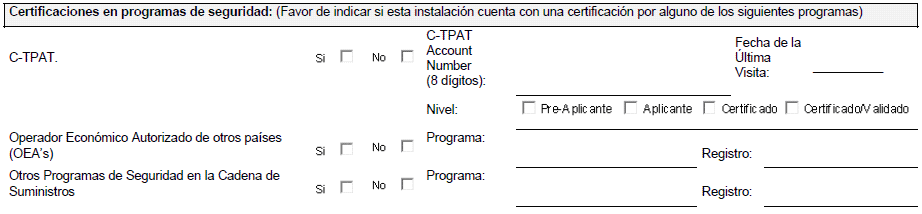 1. Planeación de la seguridad en la cadena de suministros.El Parque Industrial debe diseñar políticas y procedimientos documentados para hacer un análisis que le permita identificar riesgos y vulnerabilidades con el objeto de que el Corporativo pueda implementar estrategias que ayuden a mitigar, asumir o eliminar los riesgos existentes en el Parque Industrial. 2. Seguridad física.El Parque Industrial debe contar con mecanismos y procesos documentados para detectar, impedir, o disuadir la entrada de personal no autorizado a las instalaciones. Todas las áreas deben tener barreras físicas, elementos de control y disuasión contra accesos no autorizados.3. Controles de acceso físico.Los controles de acceso físico, son mecanismos o procedimientos que previenen e impiden la entrada no autorizada a las instalaciones, mantienen control del ingreso de los empleados y visitantes y protegen los activos del Parque Industrial y de las empresas domiciliadas en él.Los controles de acceso deben incluir la identificación y control de todos los empleados, visitantes y proveedores en todos los puntos de entrada. Así mismo, se deben mantener registros y evaluar permanentemente los mecanismos o procedimientos documentados de ingreso a las instalaciones, siendo una de las funciones primordiales dentro de cualquier Parque Industrial.4. Socios comerciales.El Corporativo del Parque Industrial debe contar con procedimientos escritos y verificables para la selección de propietarios e inquilinos, así como para la contratación de otros socios comerciales.5. Seguridad de procesos.Deben establecerse medidas de control para garantizar la efectividad de los procesos relacionados con la seguridad de los medios de transporte, manejo y almacenaje de mercancía de comercio exterior a lo largo de la cadena de suministro. Asimismo, deben existir procedimientos para impedir, detectar o disuadir que materiales no declarados, personal o vehículos no autorizados tengan acceso al Parque Industrial. Estos procedimientos deben documentarse con el objetivo de mantener en todo momento la integridad del medio de transporte y la mercancía desde el punto de origen hasta su destino final.6. Seguridad de los vehículos de carga, contenedores, remolques y/o semirremolques.Se debe mantener la integridad en los medios de transporte, contenedores, carros de tren, remolques y semirremolques, para protegerlos contra la introducción de personas y/o materiales no autorizados. Por lo anterior, es necesario que las empresas ubicadas en el Parque Industrial tengan procedimientos documentados para revisar, sellar y mantener la integridad de los mismos. 7. Seguridad del personal.Se debe contar con procedimientos documentados para el registro y evaluación de personas que desean obtener un empleo en el Corporativo del Parque Industrial y establecer métodos para realizar verificaciones periódicas de los empleados actuales.También, deben existir programas de capacitación continuos para el personal administrativo y de seguridad que difundan las políticas de seguridad que rigen al interior del Parque Industrial, así como las consecuencias y acciones a tomar en caso de cualquier falta.8. Seguridad de la información y documentación.Deben existir medidas de prevención para mantener la confidencialidad e integridad de la información y documentación generada por los sistemas, incluyendo aquellos utilizados para el intercambio de información con otros integrantes de la cadena de suministros. Asimismo, deben existir políticas documentadas que incluyan las medidas contra su mal uso.9. Capacitación en seguridad y concientización.Debe haber un programa documentado de concientización sobre amenazas establecido y mantenido por el personal de seguridad para reconocer y crear conciencia sobre las amenazas de terroristas y contrabandistas en cada punto de la cadena de suministros. Los empleados deben conocer los procedimientos establecidos en la compañía para considerar una situación y cómo denunciarla. Se debe brindar capacitación adicional a los empleados en las áreas accesos y salidas de las instalaciones. 10. Manejo e investigación de incidentes.Deben existir procedimientos documentados para reportar e investigar incidentes en la cadena de suministros y las acciones a tomar para evitar su recurrencia.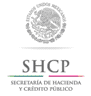 Perfil de Parques Industriales.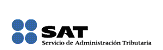 Acuse de ReciboPrimera Vez: Primera Vez: Renovación: Adición: Modificación:Los datos que proporcione sustituirán los que proporcionó cuando solicitó su autorización.Los datos que proporcione sustituirán los que proporcionó cuando solicitó su autorización.Los datos que proporcione sustituirán los que proporcionó cuando solicitó su autorización.1.1 Sub-estándar1.1 Sub-estándarDescripción del sub-estándarDescripción del sub-estándarRespuestaNotas ExplicativasDescriba y/o anexe…Puntos a destacar…Recomendación:1.	…Información de la InstalaciónInformación de la InstalaciónInformación de la InstalaciónInformación de la InstalaciónNúmero de “Perfil del Parque Industrial”:deRFCNombre y/o Razón Social : Nombre y/o Denominación de la Instalación Nombre y/o Denominación de la Instalación Tipo de Instalación Tipo de Instalación CalleCalleCalleNúmero y/o letra exteriorNúmero y/o letra exteriorNúmero y/o letra exteriorNúmero y/o letra exteriorNúmero y/o letra interiorNúmero y/o letra interiorColoniaCódigo PostalCódigo PostalCódigo PostalCódigo PostalMunicipio/DelegaciónMunicipio/DelegaciónMunicipio/DelegaciónEntidad FederativaAntigüedad de la instalación (años de operación)Antigüedad de la instalación (años de operación) Actividad preponderante  Actividad preponderante Número de empleados total de esta instalación:Número de empleados total de esta instalación: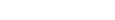  Superficie de la instalación (M2): Superficie de la instalación (M2):Certificaciones:	(Favor de indicar si cuenta con certificaciones que consideren que impactan en el proceso de su cadena de suministros, por ejemplo: ISO 9000; Procesos Logísticos Confiables, entre otros)Certificaciones:	(Favor de indicar si cuenta con certificaciones que consideren que impactan en el proceso de su cadena de suministros, por ejemplo: ISO 9000; Procesos Logísticos Confiables, entre otros)Certificaciones:	(Favor de indicar si cuenta con certificaciones que consideren que impactan en el proceso de su cadena de suministros, por ejemplo: ISO 9000; Procesos Logísticos Confiables, entre otros)Certificaciones:	(Favor de indicar si cuenta con certificaciones que consideren que impactan en el proceso de su cadena de suministros, por ejemplo: ISO 9000; Procesos Logísticos Confiables, entre otros)Certificaciones:	(Favor de indicar si cuenta con certificaciones que consideren que impactan en el proceso de su cadena de suministros, por ejemplo: ISO 9000; Procesos Logísticos Confiables, entre otros)Certificaciones:	(Favor de indicar si cuenta con certificaciones que consideren que impactan en el proceso de su cadena de suministros, por ejemplo: ISO 9000; Procesos Logísticos Confiables, entre otros)Nombre:Categoría:Vigencia:Nombre:Categoría:Vigencia:Nombre:Categoría:Vigencia:Nombre:Categoría:Vigencia:1.1 Análisis de riesgo.1.1 Análisis de riesgo.Los Parques Industriales deben establecer medidas para identificar, analizar y mitigar los riesgos de seguridad al interior de sus instalaciones, particularmente en las áreas que son de uso común o compartido por las empresas domiciliadas en su interior. Por tal motivo, se debe desarrollar un análisis por escrito para tratar los riesgos con base en el modelo de su organización (ejemplo: ubicación geográfica, índice delictivo, actividad preponderante de las empresas co-propietarias y/o arrendatarias, tipo de mercancía, peligrosa, alto valor, etc.), que le permita implementar y mantener medidas de seguridad apropiadas.Este procedimiento debe realizarse de una forma periódica, de manera que permita identificar otros riesgos o amenazas en las instalaciones del Parque, que se originen por cambios de las condiciones iniciales en la operación, así como para verificar que las políticas, procedimientos y otros mecanismos de control y de seguridad se estén cumpliendo; se debe realizar por lo menos una vez al año.Los Parques Industriales deben establecer medidas para identificar, analizar y mitigar los riesgos de seguridad al interior de sus instalaciones, particularmente en las áreas que son de uso común o compartido por las empresas domiciliadas en su interior. Por tal motivo, se debe desarrollar un análisis por escrito para tratar los riesgos con base en el modelo de su organización (ejemplo: ubicación geográfica, índice delictivo, actividad preponderante de las empresas co-propietarias y/o arrendatarias, tipo de mercancía, peligrosa, alto valor, etc.), que le permita implementar y mantener medidas de seguridad apropiadas.Este procedimiento debe realizarse de una forma periódica, de manera que permita identificar otros riesgos o amenazas en las instalaciones del Parque, que se originen por cambios de las condiciones iniciales en la operación, así como para verificar que las políticas, procedimientos y otros mecanismos de control y de seguridad se estén cumpliendo; se debe realizar por lo menos una vez al año.Respuesta:Notas Explicativas:Describa el procedimiento documentado para identificar riesgos en las instalaciones del Parque Industrial asegúrese de incluir los siguientes puntos:Recomendación:Se sugiere utilizar las técnicas de evaluación de riesgos de acuerdo a la norma internacional ISO 31000 vigente, y en específico la ISO 31010, que de acuerdo a su modelo de negocio, deban implementar.1.2 Políticas de seguridad.1.2 Políticas de seguridad.Los Parques Industriales deben contar con una política orientada a prevenir, asegurar y reconocer amenazas en la cadena de suministros, como lo son el contrabando, tráfico de armas, personas, mercancías prohibidas y actos de terrorismo. Por su parte, las empresas co-propietarias y/o arrendatarias que operan en el Parque Industrial, deben suscribir y cumplir su Política de Seguridad. Lo anterior, independientemente de que algunas empresas no realicen operaciones de comercio exterior o que ya estén certificadas en materia de seguridad en la cadena de suministros. Los Parques Industriales deben contar con una política orientada a prevenir, asegurar y reconocer amenazas en la cadena de suministros, como lo son el contrabando, tráfico de armas, personas, mercancías prohibidas y actos de terrorismo. Por su parte, las empresas co-propietarias y/o arrendatarias que operan en el Parque Industrial, deben suscribir y cumplir su Política de Seguridad. Lo anterior, independientemente de que algunas empresas no realicen operaciones de comercio exterior o que ya estén certificadas en materia de seguridad en la cadena de suministros. Respuesta:Notas Explicativas:Indique si cuenta con una política en materia de seguridad en la cadena de suministros y quien es el responsable de su revisión y actualización.1.3 Auditorías internas en la cadena de suministros.Además del monitoreo y la supervisión de rutina en los controles de seguridad, es necesario programar y realizar auditorías periódicas, que permitan evaluar todos los procesos en materia de seguridad en la cadena de suministros de una manera más crítica y profunda.Las auditorías deben ser realizadas por personal y/o por un tercero autorizado y, procurando en lo posible, que sea independiente de la actividad auditada, aunque pueden ser parte de la empresa. Se debe establecer un procedimiento documentado para su realización. Si bien es necesario que las auditorías sean exhaustivas, su enfoque se debe ajustar al tamaño de la organización y a la naturaleza de los riesgos identificados. Las auditorías pueden ser generales o centrarse en tópicos específicos de acuerdo con las circunstancias.La alta gerencia del Corporativo del Parque Industrial debe revisar los resultados de las auditorías, y emprender las acciones correctivas o preventivas necesarias. El proceso de revisión debe garantizar que se recopile la información necesaria para permitir que la gerencia realice está evaluación. La revisión debe estar documentada.Las auditorías deben ser realizadas por personal y/o por un tercero autorizado y, procurando en lo posible, que sea independiente de la actividad auditada, aunque pueden ser parte de la empresa. Se debe establecer un procedimiento documentado para su realización. Si bien es necesario que las auditorías sean exhaustivas, su enfoque se debe ajustar al tamaño de la organización y a la naturaleza de los riesgos identificados. Las auditorías pueden ser generales o centrarse en tópicos específicos de acuerdo con las circunstancias.La alta gerencia del Corporativo del Parque Industrial debe revisar los resultados de las auditorías, y emprender las acciones correctivas o preventivas necesarias. El proceso de revisión debe garantizar que se recopile la información necesaria para permitir que la gerencia realice está evaluación. La revisión debe estar documentada.Respuesta:Notas Explicativas:Describa el procedimiento documentado para llevar a cabo una auditoría interna, enfocada en la seguridad de la cadena de suministros, asegúrese de incluir los siguientes puntos:1.4 Planes de contingencia y/o emergencia.Debe existir un plan de contingencia documentado, para asegurar la continuidad del negocio en caso de ocurrir un evento que afecte el desarrollo normal de las operaciones de logística y comercio exterior en la cadena de suministros (Por ejemplo: bloqueos carreteros, de vialidades internas, vialidades urbanas, tiroteos, amenazas, cierre de aduanas).Dichos planes deben ser comunicados tanto a los empleados del Parque Industrial, como a los responsables de seguridad de las empresas establecidas en el mismo, mediante capacitaciones periódicas así como realizar de manera colectiva y coordinada, pruebas, ejercicios prácticos o simulacros de los planes de contingencia y emergencia para constatar su efectividad y mantener un registro.Respuesta:Notas Explicativas:Anexar el procedimiento o plan de emergencia documentado, en caso de presentarse una situación de emergencia, que afecte el desarrollo normal de las operaciones de las empresas instaladas en el Parque Industrial.Este procedimiento debe incluir, de manera enunciativa mas no limitativa, lo siguiente:1.	Qué situaciones contempla.2.	Qué mecanismos utiliza para difundir y asegurarse que estos planes sean efectivos para las empresas albergadas en el Parque.2.1 Instalaciones.2.1 Instalaciones.Las instalaciones (oficinas administrativas, naves industriales, almacenes, etc.) deben estar construidas con materiales que puedan resistir e impedir accesos no autorizados. Se deben realizar inspecciones periódicas documentadas para mantener la integridad de las estructuras y en el caso de detectarse algún daño, efectuar la reparación correspondiente. Asimismo, se deben tener identificados plenamente los límites territoriales, así como los diversos accesos, vialidades internas, externas y la ubicación de edificios administrativos, naves industriales, almacenes, áreas de estacionamiento para vehículos de empleados y de carga, predios baldíos, espuelas de ferrocarril y proyectos de ampliación a corto o mediano plazo.Las instalaciones (oficinas administrativas, naves industriales, almacenes, etc.) deben estar construidas con materiales que puedan resistir e impedir accesos no autorizados. Se deben realizar inspecciones periódicas documentadas para mantener la integridad de las estructuras y en el caso de detectarse algún daño, efectuar la reparación correspondiente. Asimismo, se deben tener identificados plenamente los límites territoriales, así como los diversos accesos, vialidades internas, externas y la ubicación de edificios administrativos, naves industriales, almacenes, áreas de estacionamiento para vehículos de empleados y de carga, predios baldíos, espuelas de ferrocarril y proyectos de ampliación a corto o mediano plazo.Respuesta:Notas Explicativas:Indique los materiales predominantes con los que están construidas las instalaciones (por ejemplo, estructura metálica, paredes de lámina, paredes de ladrillo, de madera, señale de qué forma se lleva a cabo la revisión y mantenimiento de la integridad de las estructuras.Anexe un Plano de distribución o arquitectónico de conjunto, donde se puedan identificar los límites, rutas de acceso y la ubicación de los inmuebles. En el supuesto de que dos propietarios o inquilinos del Parque Industrial realicen operaciones de comercio exterior y compartan un Almacén o patio de maniobras para vehículos de carga, debe señalarlo en el Plano arquitectónico de conjunto. 2.2 Accesos en puertas y casetas.2.2 Accesos en puertas y casetas.Las puertas de entrada o salida de vehículos y/o personal deben ser atendidas, controladas, vigiladas y/o supervisadas. La cantidad de puertas de acceso debe mantenerse al mínimo necesario.Las puertas de entrada o salida de vehículos y/o personal deben ser atendidas, controladas, vigiladas y/o supervisadas. La cantidad de puertas de acceso debe mantenerse al mínimo necesario.Respuesta:Notas Explicativas:Indique cuantas puertas y/o accesos (peatonales, autos particulares, vehículos de carga, espuela de ferrocarril) existen en el Parque Industrial, así como el horario de operación de cada una, e indique de qué forma son monitoreadas (Debe tener personal de seguridad e indicar la cantidad de elementos).Detalle si existen puertas y/o accesos inutilizados o clausurados permanentemente.2.3 Bardas perimetrales.Las bardas perimetrales, deben instalarse de manera que resguarden el 100% de la superficie que actualmente ocupa el Parque Industrial, con base en el análisis de riesgo realizado por el Corporativo. Se deben utilizar cercas que permitan impedir y disuadir intrusiones al Parque Industrial. Estas deben ser inspeccionadas regularmente y llevar un registro de la revisión con la finalidad de asegurar su integridad e identificar daños.Respuesta:Notas Explicativas:Describa el tipo de cerca, barrera periférica y/o bardas con las que cuenta el Parque Industrial, asegúrese de incluir los siguientes puntos:●	Especifique qué áreas encierra.●	Señale las características de las mismas (material, dimensiones, etc.).●	En caso de no contar con bardas, favor de justificar detalladamente la razón y explicar cómo subsana esta situación.●	Periodicidad con la que se verifica la integridad de las bardas perimétricas y los registros que se llevan a cabo.●	Identifique y señale las áreas de acceso restringido.Recomendación:El procedimiento para la inspección de las bardas perimétricas podría incluir:a)	Personal responsable para llevar a cabo la revisión.b)	Cómo y con qué frecuencia se llevan a cabo las inspecciones de las cercas y/o bardas perimétricas.c)	Cómo se lleva el registro de la inspección.d)	Quién es el responsable de verificar que las reparaciones y/o modificaciones cumplan con las especificaciones técnicas y requisitos de seguridad necesarios.2.4 Estacionamientos.2.4 Estacionamientos.El acceso a los estacionamientos debe ser controlado y monitoreado. El personal de seguridad contratado por el Parque Industrial debe impedir que los vehículos privados (de empleados, visitantes, proveedores y contratistas, entre otros) se estacionen fuera de los espacios asignados, que obstruyan las vialidades internas del Parque, los accesos a los puntos de control e inspección y en su caso, a cualquier otro punto de acceso al mismo.El acceso a los estacionamientos debe ser controlado y monitoreado. El personal de seguridad contratado por el Parque Industrial debe impedir que los vehículos privados (de empleados, visitantes, proveedores y contratistas, entre otros) se estacionen fuera de los espacios asignados, que obstruyan las vialidades internas del Parque, los accesos a los puntos de control e inspección y en su caso, a cualquier otro punto de acceso al mismo.Respuesta:Notas Explicativas:Describa el procedimiento para el control y monitoreo de los estacionamientos, asegúrese de incluir los siguientes puntos:●	Responsables de controlar y autorizar el acceso a los estacionamientos de áreas comunes.●	Identificación, señalización de los estacionamientos de uso común o compartido.(Especificar si los estacionamientos asignados a los propietarios e inquilinos del Parque, se encuentran separados del patio de maniobras para vehículos de carga).●	Cómo se controla la entrada y salida de vehículos a las instalaciones. (Indicar los registros que se realizan para el control del estacionamiento de uso común o compartido). Identificación y señalización del estacionamiento de uso común o compartido.2.5 Control de llaves y dispositivos de cerraduras.2.5 Control de llaves y dispositivos de cerraduras.De acuerdo al análisis de riesgo, las ventanas, puertas, casetas, plumas de acceso, rejas interiores y exteriores, deben asegurarse con dispositivos de cierre manual o electrónico. Todas las empresas del Parque Industrial –sin excepción- deben contar con un procedimiento documentado para el manejo y control de llaves y/o dispositivos de cierre electrónico de las áreas interiores y exteriores que se hayan considerado críticas. Asimismo, deben llevar un registro de las personas que cuentan con llaves o accesos electrónicos autorizados conforme a su nivel de responsabilidad en su área de trabajo.De acuerdo al análisis de riesgo, las ventanas, puertas, casetas, plumas de acceso, rejas interiores y exteriores, deben asegurarse con dispositivos de cierre manual o electrónico. Todas las empresas del Parque Industrial –sin excepción- deben contar con un procedimiento documentado para el manejo y control de llaves y/o dispositivos de cierre electrónico de las áreas interiores y exteriores que se hayan considerado críticas. Asimismo, deben llevar un registro de las personas que cuentan con llaves o accesos electrónicos autorizados conforme a su nivel de responsabilidad en su área de trabajo.Respuesta:Notas Explicativas:Indique si todas las puertas, ventanas, casetas, plumas de acceso, ventanillas y rejas interiores y exteriores disponen de mecanismos de apertura y cierre manual o electrónico.Anexe el procedimiento documentado para el manejo y control de llaves y/o dispositivos electrónicos de acceso, asegúrese que incluya los siguientes puntos:●	Responsables de resguardar y controlar la seguridad de las llaves.●	Registro de control para el préstamo de llaves.●	Tratamiento en caso de pérdida o no devolución de llaves.●	Señalar si existen áreas en las que se acceda con dispositivos electrónicos. 2.6 Alumbrado.2.6 Alumbrado.El alumbrado del perímetro interior y exterior del Parque Industrial debe permitir una clara identificación de personas que ahí se encuentren, incluyendo las siguientes áreas: entradas y salidas, bardas perimetrales, cercas interiores, zona de carga/descarga y áreas de estacionamiento, debiendo contar con un sistema de emergencia y/o respaldo en las áreas sensibles de uso común.El alumbrado del perímetro interior y exterior del Parque Industrial debe permitir una clara identificación de personas que ahí se encuentren, incluyendo las siguientes áreas: entradas y salidas, bardas perimetrales, cercas interiores, zona de carga/descarga y áreas de estacionamiento, debiendo contar con un sistema de emergencia y/o respaldo en las áreas sensibles de uso común.Respuesta:Notas Explicativas:Describa el procedimiento para la operación y mantenimiento del sistema de iluminación, asegúrese de incluir los siguientes puntos:●	Señale las áreas de uso común o compartidas que están iluminadas y cuáles cuentan con sistema de respaldo (Indique si cuenta con una subestación eléctrica o planta de poder auxiliar o lámparas de emergencia).●	De qué manera se comprueba que el sistema de iluminación sea el apropiado en cada una de las empresas del Parque Industrial, de manera que permita una clara identificación del personal, material y/o equipo que manejan.Protocolo de emergencia del centro de monitoreo del Parque Industrial en caso de apagón, catástrofes naturales o sabotaje.Recomendaciones:El procedimiento podrá incluir:a)	Responsable de operar los sistemas de iluminación.b)	Cómo se controla el sistema de iluminación.c)	Horarios de funcionamiento.d)	Identificación de áreas que requieren iluminación permanente.e)	Programa de mantenimiento preventivo y correctivo. (En caso de coincidir con otro proceso, indicarlo).2.7 Aparatos de comunicación.2.7 Aparatos de comunicación.Todas las empresas del Parque Industrial –sin excepción- deben contar con aparatos y/o sistemas de comunicación para contactar de forma inmediata a su personal de seguridad, al centro de monitoreo del Parque y a las autoridades en casos de emergencia. Adicionalmente, deben contar con un sistema de respaldo y verificar su buen funcionamiento de manera periódica. Todas las empresas del Parque Industrial –sin excepción- deben contar con aparatos y/o sistemas de comunicación para contactar de forma inmediata a su personal de seguridad, al centro de monitoreo del Parque y a las autoridades en casos de emergencia. Adicionalmente, deben contar con un sistema de respaldo y verificar su buen funcionamiento de manera periódica. Respuesta:Notas Explicativas:Describa el procedimiento que el personal debe seguir para contactar al personal de seguridad del Centro de Monitoreo del Parque Industrial o en su caso, a la autoridad correspondiente.Indique si el personal operativo y administrativo de las empresas del Parque cuenta con aparatos (teléfonos fijos, móviles, botones de alerta y/o emergencia) para comunicarse con el personal de seguridad o con quien corresponda. (Estos deberán estar accesibles a los usuarios, para poder tener una pronta reacción).Indique qué aparatos de comunicación utiliza el personal de seguridad del Parque Industrial (teléfonos fijos, celulares, radios, sistema de alarma, etc.).Describa el procedimiento para el control y mantenimiento de los aparatos de comunicación, asegúrese de incluir los siguientes puntos:●	Políticas de asignación de aparatos de comunicación móvil.●	Programa de mantenimiento de aparatos de comunicación fija y móvil.●	Indique si cuenta con aparatos de comunicación de respaldo, en caso de que el sistema permanente fallara, y descríbalo brevemente.Recomendación:El procedimiento podrá incluir:a)	Responsable del buen funcionamiento y mantenimiento de los aparatos de comunicación.b)	Registros de pruebas y mantenimiento de los aparatos.c)	Forma de asignación de los aparatos de comunicación (cartas responsivas con acuse de recibo, etc.).2.8 Sistemas de alarma y circuito cerrado de televisión y video vigilancia (CCTV).2.8 Sistemas de alarma y circuito cerrado de televisión y video vigilancia (CCTV).Los sistemas de alarmas y de circuito cerrado de televisión (CCTV), se deben utilizar para vigilar, notificar o disuadir accesos no autorizados y actividades prohibidas en las instalaciones y notificar al área correspondiente, además de utilizarse como herramienta de prueba en investigaciones derivadas de algún incidente.El Parque Industrial debe contar con un centro de monitoreo, propio o de administración tercerizada que deberá instalarse de acuerdo a un análisis de riesgo previo, de tal forma que se mantengan vigiladas y monitoreadas las áreas acceso de personal, visitantes, proveedores, vehículos de pasajeros, carga. El sistema de CCTV debe permitir una clara identificación del área o ambiente que vigila, estar permanentemente grabando y mantener un respaldo de las grabaciones por lo menos de un mes, con la finalidad de tener los elementos necesarios en caso de un incidente.Los sistemas de alarmas y de circuito cerrado de televisión (CCTV), se deben utilizar para vigilar, notificar o disuadir accesos no autorizados y actividades prohibidas en las instalaciones y notificar al área correspondiente, además de utilizarse como herramienta de prueba en investigaciones derivadas de algún incidente.El Parque Industrial debe contar con un centro de monitoreo, propio o de administración tercerizada que deberá instalarse de acuerdo a un análisis de riesgo previo, de tal forma que se mantengan vigiladas y monitoreadas las áreas acceso de personal, visitantes, proveedores, vehículos de pasajeros, carga. El sistema de CCTV debe permitir una clara identificación del área o ambiente que vigila, estar permanentemente grabando y mantener un respaldo de las grabaciones por lo menos de un mes, con la finalidad de tener los elementos necesarios en caso de un incidente.El sistema de CCTV, debe contar con un procedimiento documentado de operación que incluya la supervisión del buen estado del equipo y la verificación de la correcta posición de las cámaras, indicando la frecuencia con la que debe realizar el respaldo de las grabaciones, así como los responsables de su operación. Dicho sistema debe tener un acceso restringido. El sistema de CCTV, debe contar con un procedimiento documentado de operación que incluya la supervisión del buen estado del equipo y la verificación de la correcta posición de las cámaras, indicando la frecuencia con la que debe realizar el respaldo de las grabaciones, así como los responsables de su operación. Dicho sistema debe tener un acceso restringido. Respuesta:Notas Explicativas:Indique si tiene contratado un servicio de central de alarmas externo, y en su caso, describa los siguientes puntos:●	Si se cuenta con algún sistema de alarma y describir su funcionamiento.●	Procedimiento a seguir en caso de activarse una alarma.De Describa el procedimiento documentado para la operación del sistema de CCTV, asegúrese de incluir los siguientes puntos:●	Indique el número de cámaras de CCTV instaladas, y su ubicación por áreas. ●	Señala la ubicación del sistema de CCTV, dónde se localizan los monitores, quién los revisa, así como los horarios de operación, y en su caso, si existen estaciones de monitoreo remoto.●	Indique si las grabaciones se revisan periódicamente y de qué forma. (Aleatoria, cada semana, eventos especiales, áreas restringidas, etc.).●	Indique por cuánto tiempo se mantienen estas grabaciones. (Debiendo ser por lo menos de un mes).●	Indique si el sistema de CCTV se encuentra respaldado por una batería o planta de poder eléctrica.3.1 Personal de Seguridad.3.1 Personal de Seguridad.El Parque Industrial debe contar con personal de seguridad y vigilancia. Este personal desempeña un rol importante en la protección y seguridad de los activos del Parque Industrial y de las empresas instaladas en él, así como para controlar el acceso de todas las personas y vehículos al inmueble.El personal de seguridad del centro de monitoreo, debe contar con un procedimiento documentado para llevar a cabo sus funciones y tener pleno conocimiento de los protocolos en situaciones de emergencia, detección y retiro de personas no autorizadas o cualquier incidente ocurrido al interior del Parque Industrial.El Parque Industrial debe contar con personal de seguridad y vigilancia. Este personal desempeña un rol importante en la protección y seguridad de los activos del Parque Industrial y de las empresas instaladas en él, así como para controlar el acceso de todas las personas y vehículos al inmueble.El personal de seguridad del centro de monitoreo, debe contar con un procedimiento documentado para llevar a cabo sus funciones y tener pleno conocimiento de los protocolos en situaciones de emergencia, detección y retiro de personas no autorizadas o cualquier incidente ocurrido al interior del Parque Industrial.Respuesta:Notas Explicativas:Anexe el procedimiento documentado para la operación del personal de seguridad (Roles o Consignas) y asegúrese de incluir los siguientes puntos:●	Indique el número de personal de seguridad que custodia el Parque Industrial.●	Señale los cargos y/o funciones del personal y horarios de operación.●	En caso de contar con personal armado, describa el procedimiento para el control y resguardo de las armas, presentar evidencia de los registros y permisos expedidos por las autoridades competentes en la materia.3.2 Identificación de los empleados.Debe existir un sistema de identificación de empleados del con fines de acceso a las instalaciones del parque industrial. Los empleados sólo deben tener acceso a aquellas áreas que necesiten para desempeñar sus funciones. La gerencia o el personal de seguridad de las compañías instaladas en el Parque deben controlar adecuadamente la entrega y devolución de insignias de identificación de empleados, visitantes y proveedores. Se deben documentar los procedimientos para la entrega, devolución y cambio de dispositivos de acceso (por ejemplo, llaves, tarjetas de proximidad, etc.). Respuesta:Notas Explicativas:Describa el procedimiento para la identificación de los empleados y asegúrese de incluir los siguientes puntos:●	Mecanismos de identificación. (Credencial con foto, biométricos, etc.).●	Indique cómo se identifica al personal contratado por un socio comercial, que labore dentro de las instalaciones. (seguridad, limpieza, mantenimiento, contratistas, etc.).Describa cómo el Parque Industrial entrega, cambia y retira las identificaciones y controles de acceso del empleado y asegúrese de incluir las áreas responsables de autorizarlas y administrarlas.Anexe el procedimiento documentado para el control de las identificaciones.3.3 Identificación de visitantes y proveedores.3.3 Identificación de visitantes y proveedores.Para tener acceso a las instalaciones, los visitantes, proveedores y contratistas deben presentar identificación oficial con fotografía a su llegada y se debe llevar un registro.Para tener acceso a las instalaciones, los visitantes, proveedores y contratistas deben presentar identificación oficial con fotografía a su llegada y se debe llevar un registro.Respuesta:Notas Explicativas:Anexe el procedimiento para el control de acceso de los visitantes y proveedores, asegúrese de incluir los siguientes puntos:●	Señale qué registros se llevan a cabo. (Formatos personales por cada visita, bitácoras).3.4 Procedimiento de identificación y retiro de personas o vehículos no autorizados.El centro de monitoreo del Parque Industrial debe contar con un procedimiento documentado que especifiquen como identificar, enfrentar o reportar a personas y/o vehículos no autorizados o identificados.Respuesta:Notas Explicativas:Anexe el procedimiento documentado para identificar, enfrentar o reportar personas y/o vehículo no autorizados o identificados.Recomendación:Los procedimientos podrán incluir:a)	Personal responsable.b)	Designar a una persona o área responsable para ser informado de los incidentes.c)	Indicaciones para enfrentar y dirigirse al personal no identificado.d)	Señalar en qué casos deberá reportarse a las autoridades correspondientes.e)	Cómo se lleva a cabo el registro de los incidentes y las medidas adoptadas para cada caso.3.5 Entregas de mensajería y paquetería.3.5 Entregas de mensajería y paquetería.El personal del centro de monitoreo debe identificar al personal de las empresas de mensajería y paquetería y autorizar su ingreso para distribuir y entregar la correspondencia dirigida a las empresas ubicadas al interior del Parque Industrial.El personal del centro de monitoreo debe identificar al personal de las empresas de mensajería y paquetería y autorizar su ingreso para distribuir y entregar la correspondencia dirigida a las empresas ubicadas al interior del Parque Industrial.Respuesta:Notas Explicativas:Anexe el procedimiento para identificar y autorizar el ingreso del personal de las empresas de mensajería que distribuye y entrega la correspondencia destinada a las empresas instaladas en el Parque Industrial y asegúrese de incluir lo siguiente:●	Señale si el procedimiento es diferente al de acceso para los demás proveedores.4.1 Criterios de selección.4.1 Criterios de selección.Deben existir procedimientos documentados para la selección, seguimiento o renovación de relaciones comerciales con los asociados de negocio.Deben existir procedimientos documentados para la selección, seguimiento o renovación de relaciones comerciales con los asociados de negocio.Respuesta:Notas Explicativas:Anexe el procedimiento documentado para la selección de socios comerciales (comprende cualquier cliente o proveedor de bienes o servicios que tenga una relación comercial directa con el Corporativo del Parque Industrial), y asegúrese de que incluya los siguientes puntos:●	Qué información es requerida al socio comercial.●	Qué aspectos son revisados e investigados para la venta de un predio, o el alquiler de una nave industrial, almacén, etc.●	Indique si mantiene un expediente de cada uno de sus socios comerciales. (co-propietarios, arrendatarios y proveedores) ●	Señale de qué manera se evalúan los servicios de sus proveedores y qué puntos se revisan.Listado actualizado con los datos generales de las empresas que operan en el Parque Industrial al momento de presentar la solicitud de inscripción. (nombre, RFC, giro o actividad preponderante, indique si realizan o no operaciones de comercio exterior, etc.)Recomendación:El expediente podría incluir lo siguiente:●	Datos de la empresa que alberga (nombre, RFC, giro o actividad preponderante, etc.).●	Copia simple del acta constitutiva.●	Identificación y copia simple del poder notarial del representante legal. 4.2 Requerimientos en seguridad.4.2 Requerimientos en seguridad.El Parque Industrial debe contar con un procedimiento documentado en el que, de acuerdo con su análisis de riesgos, solicite requisitos adicionales en materia de seguridad a aquellos socios comerciales (empresas co-propietarias o arrendatarias) que realicen operaciones de comercio exterior.En el caso de los socios comerciales que presten sus servicios en el interior del Parque Industrial (empresas de seguridad privada, limpieza, mantenimiento), están obligados al cumplimiento de los mismos requisitos de seguridad en la cadena de suministro.Todas las empresas co-propietarias o arrendatarias deben adherirse -sin excepción- a la Política y al Protocolo General de Seguridad establecida por el Parque Industrial. El Parque Industrial debe contar con un procedimiento documentado en el que, de acuerdo con su análisis de riesgos, solicite requisitos adicionales en materia de seguridad a aquellos socios comerciales (empresas co-propietarias o arrendatarias) que realicen operaciones de comercio exterior.En el caso de los socios comerciales que presten sus servicios en el interior del Parque Industrial (empresas de seguridad privada, limpieza, mantenimiento), están obligados al cumplimiento de los mismos requisitos de seguridad en la cadena de suministro.Todas las empresas co-propietarias o arrendatarias deben adherirse -sin excepción- a la Política y al Protocolo General de Seguridad establecida por el Parque Industrial. Respuesta:Notas Explicativas:Describa cómo identifica a los socios comerciales que requieren cumplir los estándares mínimos en materia de seguridad. Asegúrese de incluir los siguientes puntos:●	Indique si cuenta con una relación de los socios comerciales (empresas co-propietarias o arrendatarias) que realizan operaciones de comercio exterior y que deben cumplir con requisitos en materia de seguridad. Mencione que empresas son éstas. ●	Mediante qué documento (convenios, cláusulas contractuales, cartas compromiso, entre otros) se asegura de que sus socios comerciales (empresas co-propietarias o arrendatarias) se adhieren a la política y al protocolo general de seguridad del Parque Industrial.●	Indique si existen acuerdos contractuales, para implementar medidas de seguridad con proveedores de servicios al interior del Parque Industrial, tales como: guardias, servicio de limpieza y mantenimiento, etc.●	Indique si tiene socios comerciales que pertenezcan a algún programa de seguridad en la cadena de suministros, ya sea certificado por una autoridad extranjera o por el sector privado. (Por ejemplo: NEEC, C-TPAT, PIP o algún otro programa de Operador Económico Autorizado de la OMA). 4.3 Revisiones del socio comercial.4.3 Revisiones del socio comercial.El Parque Industrial debe realizar evaluaciones periódicas a los procesos e instalaciones comunes de las empresas co-propietarias y/o arrendatarias con base en su análisis de riesgo y éstas deben alinearse a la política y protocolo general de seguridad establecidos por el Parque Industrial. Se deben mantener registros de las revisiones, así como del seguimiento correspondiente.Cuando se encuentren inconsistencias, el Parque Industrial debe comunicarlo a su socio o proveedor y proporcionar un período razonable para atender las observaciones identificadas, o en caso contrario, establecer las medidas necesarias para sancionarla.El Parque Industrial debe realizar evaluaciones periódicas a los procesos e instalaciones comunes de las empresas co-propietarias y/o arrendatarias con base en su análisis de riesgo y éstas deben alinearse a la política y protocolo general de seguridad establecidos por el Parque Industrial. Se deben mantener registros de las revisiones, así como del seguimiento correspondiente.Cuando se encuentren inconsistencias, el Parque Industrial debe comunicarlo a su socio o proveedor y proporcionar un período razonable para atender las observaciones identificadas, o en caso contrario, establecer las medidas necesarias para sancionarla.Respuesta:Notas Explicativas:Describa el procedimiento para la verificación de los requisitos en materia de seguridad de las empresas co-propietarias o arrendatarias del Parque Industrial, asegúrese de incluir los siguientes puntos:●	Periodicidad de visitas.●	Registro o reporte de la verificación, y en su caso, del seguimiento correspondiente.●	Señale qué medidas se toman en caso de que los socios comerciales no cumplan con los requisitos de seguridad establecidos por el Parque Industrial.Recomendación:El procedimiento podrá incluir:1.	Periodicidad de las visitas;2.	Puntos de revisión en materia de seguridad;3.	Elaboración de reportes;4.	Retroalimentación y acuerdos con el socio comercial;5.	Seguimiento a los acuerdos;6.	Medidas en caso de incumplimiento de los requisitos;7.	Registro de evaluaciones.5.1 Entrega y recepción de carga. El Parque Industrial debe dar a conocer a los operadores/choferes de las compañías transportistas que entreguen o reciban mercancía de comercio exterior, las políticas y los lineamientos de seguridad al ingresar, circular y efectuar maniobras de carga/descarga al interior del Parque. Por su parte, todas las empresas -sin excepción- deben informar previamente al personal de seguridad del Parque Industrial, los nombres de las compañías transportistas, el tipo de vehículos de carga y características de los sellos o candados normalmente utilizados y en su caso, los datos de operadores para que puedan ser plenamente identificados al arribar a sus instalaciones. El Parque Industrial debe contar con una base de datos actualizada que contenga toda la información anterior.Respuesta:Notas Explicativas:El personal de seguridad debe actualizar permanentemente los datos de compañías transportistas, operadores, tipos de vehículos de carga que cotidianamente ingresan y egresan del Parque Industrial, así como las características distintivas de los sellos o candados de alta seguridad utilizados por las empresas ubicadas en su interior.6.1 Almacenaje de vehículos, medios de transporte, contenedores, carros de tren, remolques y semirremolques.6.1 Almacenaje de vehículos, medios de transporte, contenedores, carros de tren, remolques y semirremolques.En caso de que los tractos, camiones rabones, furgonetas, van, cajas secas, cajas refrigeradas, furgones, góndolas, carros-tanque, tolvas de ferrocarril, etc., que transporten mercancías de comercio exterior estén vacíos y deban pernoctar y resguardarse en el interior del parque industrial, deben asegurarse con un sello indicativo, o bien, colocarse en un área común vigilada y monitoreada para impedir el acceso y manipulación indebida. Los medios de transporte no deben obstruir las vialidades internas del Parque Industrial. Si por causa de fuerza mayor, los contenedores, remolques o semi remolques deben permanecer más de un día en el Parque, deben permanecer al interior de la empresa que solicitó el servicio, o bien, si la extensión e infraestructura del Parque lo permiten, en un área común que cumpla con las medidas de seguridad antes mencionadas. Cuando por necesidades de la operación se tenga que resguardar algún contenedor, remolque o semirremolque cargado con mercancía de comercio exterior, éste debe posicionarse en un área segura y monitoreada y colocarse un sello de alta seguridad que cumpla con la norma ISO 17712. En caso de que los tractos, camiones rabones, furgonetas, van, cajas secas, cajas refrigeradas, furgones, góndolas, carros-tanque, tolvas de ferrocarril, etc., que transporten mercancías de comercio exterior estén vacíos y deban pernoctar y resguardarse en el interior del parque industrial, deben asegurarse con un sello indicativo, o bien, colocarse en un área común vigilada y monitoreada para impedir el acceso y manipulación indebida. Los medios de transporte no deben obstruir las vialidades internas del Parque Industrial. Si por causa de fuerza mayor, los contenedores, remolques o semi remolques deben permanecer más de un día en el Parque, deben permanecer al interior de la empresa que solicitó el servicio, o bien, si la extensión e infraestructura del Parque lo permiten, en un área común que cumpla con las medidas de seguridad antes mencionadas. Cuando por necesidades de la operación se tenga que resguardar algún contenedor, remolque o semirremolque cargado con mercancía de comercio exterior, éste debe posicionarse en un área segura y monitoreada y colocarse un sello de alta seguridad que cumpla con la norma ISO 17712. Respuesta:Notas Explicativas:Indique si al interior del Parque Industrial se almacenan contenedores, remolques y/o semirremolques llenos o vacíos para su despacho posterior, y explique de qué manera se mantiene la integridad de los mismos dentro de sus instalaciones.7.1 Verificación de antecedentes laborales.El Parque Industrial debe tener procedimientos documentados para verificar la información asentada en el currículo y solicitud de los candidatos con posibilidad de empleo, de conformidad con la legislación local, ya sea por cuenta propia o por medio de una empresa externa.De igual forma, para los cargos que por su sensibilidad así lo requieran y afecten la seguridad del Parque Industrial, de conformidad con el análisis de riesgo efectuado previamente, deben considerar solicitar requisitos más estrictos para su contratación, los cuales se deben actualizar de manera periódica. Toda la información referente al personal deberá mantenerse en expedientes personales, mismos que deben tener un acceso restringido.Respuesta:Notas Explicativas:Describa el procedimiento para la contratación del personal, y asegúrese de incluir lo siguiente:●	Requisitos y documentación exigida.●	Pruebas y exámenes solicitados.Indique las áreas y/o puestos críticos que se hayan identificado como de riesgo, conforme a su análisis y señale lo siguiente:●	Indique si existen requisitos adicionales para áreas y/o puestos de trabajo específicos. (Carta de antecedentes no penales, Estudios Socioeconómicos, Clínicos para detectar el uso de sustancias prohibidas, etc.) En su caso, señale los puestos o áreas de trabajo en que se requieren y con qué periodicidad se llevan a cabo.●	Indique si previo a la contratación, el candidato debe firmar un acuerdo de confidencialidad o un documento similar.En caso de utilizar los servicios de una agencia para la contratación de personal, indique si ésta cuenta con un procedimiento documentado para la contratación de personal y cómo se asegura de que lo cumplan. Recomendación:Los procedimientos para la contratación del personal podrán incluir:a)	Comprobaciones exhaustivas de los antecedentes laborales y personales de los nuevos empleados.b)	Cláusulas de confidencialidad y responsabilidad en los contratos de los empleados.c)	Requisitos específicos para puestos críticos.d)	En su caso, la actualización periódica del estudio socioeconómico o de laboratorio clínico de los empleados que trabajen en áreas críticas y/o sensibles.7.2 Procedimiento para baja del personal.7.2 Procedimiento para baja del personal.7.2 Procedimiento para baja del personal.Deben existir procedimientos documentados para la baja del personal en que se incluya la entrega de identificaciones y cualquier otro artículo que se le haya proporcionado para realizar sus funciones (Llaves, uniformes, equipo informático, aparatos de comunicación, herramientas, etc.). Así mismo, este procedimiento debe incluir la baja en aquellos sistemas informáticos, de accesos, entre otros que pudieran existir.Deben existir procedimientos documentados para la baja del personal en que se incluya la entrega de identificaciones y cualquier otro artículo que se le haya proporcionado para realizar sus funciones (Llaves, uniformes, equipo informático, aparatos de comunicación, herramientas, etc.). Así mismo, este procedimiento debe incluir la baja en aquellos sistemas informáticos, de accesos, entre otros que pudieran existir.Deben existir procedimientos documentados para la baja del personal en que se incluya la entrega de identificaciones y cualquier otro artículo que se le haya proporcionado para realizar sus funciones (Llaves, uniformes, equipo informático, aparatos de comunicación, herramientas, etc.). Así mismo, este procedimiento debe incluir la baja en aquellos sistemas informáticos, de accesos, entre otros que pudieran existir.Respuesta:Respuesta:Notas Explicativas:Describa el procedimiento para la baja del personal, y asegúrese de incluir lo siguiente:●	Cómo se realiza la entrega de identificaciones, controles de acceso y demás equipo.●	Indique si cuentan con un registro y/o formato, en que se identifique y asegure la entrega de material y baja en sistemas informáticos. (En su caso, favor de anexar).●	Señale si mantienen registros del personal que finalizó su relación laboral con el Parque Industrial, para que en caso de que haya sido por motivos de seguridad, se prevenga a las empresas inquilinas, proveedores de servicios y/o asociados de negocio.7.3 Administración de personal.7.3 Administración de personal.El Corporativo del Parque Industrial debe mantener una lista de empleados propios o contratados a través de un tercero permanentemente actualizada. Asimismo, debe realizar y mantener actualizados los registros de afiliación a instituciones de seguridad social y demás registros legales de orden laboral.En el caso de que el Parque Industrial cuente con personal contratado por sus socios comerciales y labore dentro de sus instalaciones, debe asegurarse de que cumplan con los mismos requisitos que el resto de sus empleados.El Corporativo del Parque Industrial debe mantener una lista de empleados propios o contratados a través de un tercero permanentemente actualizada. Asimismo, debe realizar y mantener actualizados los registros de afiliación a instituciones de seguridad social y demás registros legales de orden laboral.En el caso de que el Parque Industrial cuente con personal contratado por sus socios comerciales y labore dentro de sus instalaciones, debe asegurarse de que cumplan con los mismos requisitos que el resto de sus empleados.Respuesta:Notas Explicativas:Indique si el Parque Industrial cuenta con una base de datos actualizada, tanto del personal contratado directamente por el Corporativo, como aquel contratado a través de una empresa proveedora de personal calificado y confiable.●	Este personal, deberá estar contratado de acuerdo con las leyes y reglamentos de orden laboral vigentes.8.1 Clasificación y manejo de documentos.Deben existir procedimientos para clasificar documentos de acuerdo a su sensibilidad y/o importancia. La documentación sensible e importante debe ser almacenada en un área segura que solamente permita el acceso a personal autorizado. Se debe identificar el tiempo de vida útil de la documentación y establecer procedimientos para su destrucción.El Parque Industrial debe contar con expedientes resguardados y actualizados de las empresas co-propietarias y arrendatarias con las que tiene relación de negocios, así como toda la información relativa a la seguridad de su cadena de suministro.El Parque Industrial debe conducir revisiones de forma regular para verificar los accesos a la información y asegurarse de que no sean utilizados de manera indebida. Respuesta:Notas Explicativas:Anexe el procedimiento documentado para el registro, control y almacenamiento de documentación impresa (clasificación y archivo de documentos).Recomendación:Los procedimientos podrán incluir:a)	Registro de control para entrega, préstamo, entre otros de documentación.b)	Acceso restringido al área de archivos.c)	Políticas de almacenamiento y clasificación.d)	Un plan de seguridad actualizado que describa las medidas en vigor relativas a la protección de los documentos contra accesos no autorizados, así como contra la destrucción deliberada o la pérdida de los mismos.8.2 Seguridad de la tecnología de la información.En el caso de los sistemas automatizados, se deben utilizar cuentas individuales que exijan un cambio periódico de la contraseña. Debe haber políticas, procedimientos y normas de tecnologías informáticas que se deben comunicar a los empleados mediante capacitación.Deben existir procedimientos escritos e infraestructura para proteger al Corporativo del Parque Industrial contra pérdidas de información, así como un sistema establecido para identificar el abuso de los sistemas, detectar acceso inapropiado, manipulación indebida o alteración de los datos comerciales y del negocio, así como un procedimiento escrito para la aplicación de medidas disciplinarias apropiadas a todos los infractores. Respuesta:Notas Explicativas:Describa el procedimiento para archivar su información y protegerla de posibles pérdidas. Asegúrese de incluir los siguientes puntos:●	Señale la frecuencia con que se llevan a cabo las copias de respaldo.●	Quién tiene acceso a los mismos y quién autoriza la recuperación de la información.Describa el procedimiento para la protección de sus sistemas informáticos que garanticen la seguridad de la información, asegúrese de indicar lo siguiente:●	Indique si los sistemas están protegidos bajo contraseñas y con qué frecuencia son modificadas.●	Señale si existen políticas de seguridad de la información para su protección.●	Indique los mecanismos o sistemas para detectar el abuso o intrusión de personas no autorizadas a sus sistemas.● Indique las políticas correctivas y/o sanciones en caso de la detección de alguna violación a las políticas de seguridad de la información. Señale si los socios comerciales tienen acceso a los sistemas informáticos del Parque Industrial. En su caso, indique qué programas y cómo controlan el acceso a los mismos.Indique si el equipo de cómputo cuenta con un sistema de respaldo de suministro eléctrico que permita la continuidad del negocio.Recomendación:Los procedimientos referentes al respaldo de la información del Parque Industrial podrán incluir:a)	Cómo y por cuánto tiempo se almacenan los datos.b)	Plan de continuidad del negocio en caso de incidente y de cómo recuperar la información.c)	Frecuencia y localización de las copias de seguridad y de la información archivada.d)	Si las copias de seguridad se almacenan en sitios alternativos a las instalaciones donde se encuentra el CPD (centro de proceso de datos).e)	Pruebas de la validez de la recuperación de los datos a partir de copias de seguridad.Recomendación:Los procedimientos referentes a la protección de la información del Parque Industrial podrán incluir:1.	Una política actualizada y documentada de protección de los sistemas informáticos del Parque Industrial de accesos no autorizados y destrucción deliberada o pérdida de la información.2.	Detalle si opera con sistemas múltiples (sedes/sitios) y cómo se controlan dichos sistemas.3.	Quién es responsable de la protección del sistema informático del Parque Industrial (la responsabilidad no debería estar limitada a una persona, sino a varias, de forma que cada uno pueda controlar las acciones del resto).4.	Cómo se conceden autorizaciones de acceso y nivel de acceso al sistema informático. (El acceso a la información sensible debería estar limitado al personal autorizado a realizar modificaciones de la información).5.	Formato de las contraseñas, frecuencia de cambios y quién proporciona esas contraseñas.6.	Cortafuegos "firewall" y anti-virus utilizados.7.	Eliminación, mantenimiento o actualización de los detalles de usuario.8.	Medidas previstas para tratar incidentes en caso de que el sistema se vea comprometido.9.1 Capacitación y concientización sobre amenazas.El Corporativo del Parque Industrial debe contar con un programa de capacitación y concientización de las políticas de seguridad en la cadena de suministros dirigido a todos sus empleados administrativos y de seguridad y, adicionalmente, poner a su disposición material informativo sobre los procedimientos establecidos en el Parque Industrial para considerar una situación que amenace su seguridad y cómo denunciarla.De igual forma, se debe ofrecer capacitación al personal de seguridad conforme a sus funciones para ayudar a las empresas instaladas en el Parque Industrial a mantener la integridad de su carga, reconocer conspiraciones internas y proteger los controles de acceso.Aunado a los programas de capacitación en seguridad, se debe incluir un programa de concientización sobre consumo de alcohol y drogas. Estos temas deben establecerse como parte de la inducción de nuevos empleados y mantener periódicamente programas de actualización.Los programas de capacitación deben fomentar la participación activa de los empleados en los controles y mecanismos de seguridad, así como mantener registros de todos los esfuerzos de capacitación que haya brindado el Corporativo del Parque Industrial y la relación de quienes participaron en ellos.Respuesta:Notas Explicativas:Indique si cuenta con un programa de capacitación en materia de seguridad y prevención en la cadena de suministros para todos los empleados. Explique brevemente en qué consiste y asegúrese de incluir lo siguiente:●	Breve descripción de los temas que se imparten en el programa.●	En qué momento se imparten. (Inducción, períodos específicos, etc.).●	Periodicidad de las capacitaciones y en su caso, actualizaciones.●	Indique de qué forma se documenta la participación en las capacitaciones de seguridad en la cadena de suministros.●	Explique cómo se fomenta la participación de los empleados en cuestiones de seguridad.10.1 Reporte de anomalías y/o actividades sospechosas.En caso de detección de anomalías y/o actividades sospechosas, éstas deben notificarse al personal de seguridad del Centro de Monitoreo del Parque Industrial y a las autoridades competentes.Respuesta:Notas Explicativas:Describa el procedimiento para reportar anomalías y/o actividades sospechosas y asegúrese de incluir lo siguiente:●	Quién es el responsable de reportar los incidentes.●	Detalle cómo determina con qué autoridad comunicarse en distintos supuestos o presunción de actividades sospechosas.●	Mencione si lleva un registro del reporte de estas actividades y/o sospechas.10.2 Investigación y análisis.10.2 Investigación y análisis.Debe existir un procedimiento o protocolo de actuación escrito para el análisis e investigación de incidentes relacionados con la seguridad de la carga que pudieran ocurrir al interior del Parque Industrial para determinar su causa, así como acciones correctivas para evitar que vuelvan a reincidir. La información obtenida de la investigación conducida conjuntamente por el Centro de Monitoreo del Parque Industrial y por los responsables de seguridad de la empresa afectada, debe documentarse y estar disponible en todo momento para las autoridades que así lo requieran. Debe existir un procedimiento o protocolo de actuación escrito para el análisis e investigación de incidentes relacionados con la seguridad de la carga que pudieran ocurrir al interior del Parque Industrial para determinar su causa, así como acciones correctivas para evitar que vuelvan a reincidir. La información obtenida de la investigación conducida conjuntamente por el Centro de Monitoreo del Parque Industrial y por los responsables de seguridad de la empresa afectada, debe documentarse y estar disponible en todo momento para las autoridades que así lo requieran. Respuesta:Notas Explicativas:Describa el procedimiento documentado para iniciar una investigación en caso de ocurrir algún incidente relacionado con la seguridad de la carga y asegúrese de incluir lo siguiente:●	Responsable de llevar a cabo la investigación.●	Documentación que integra el expediente de la investigación.